AUDCAD・・・売り目線月足：下降トレンド中週足：下降トレンド（レンジに近い）日足：約1年ぶりの高値圏戻りのない相場反転サイン待ち23.6付近までの戻りから、一旦上昇し、再度下降していくところからエントリーチャンスを見ていく4時間足：ダイバージェンス発生1時間足：特になし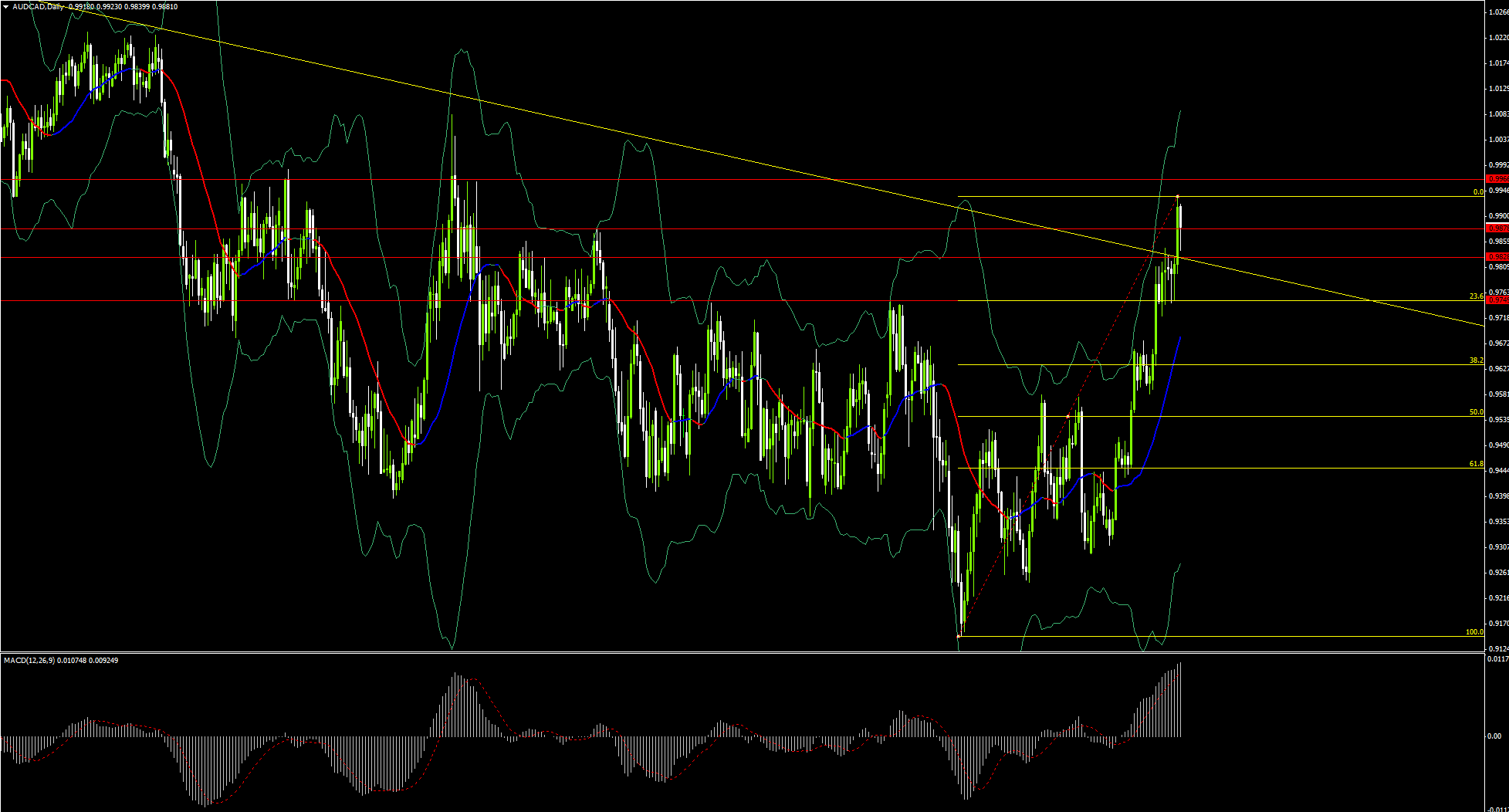 AUDCHF・・・売り目線月足：下降トレンド中週足：レクタングル日足：一旦高値更新したものの、売られて直近安値付近、抜けたら下降強まる可能性大チャートパターンなし上がってきて、チャートパターン発生したら、売りエントリー待ち4時間足：反転チャートパターン待ち（ダブルトップ、ヘッドアンドショルダー、ウェッジ等）短期的には上昇ダイバージェンス発生1時間足：特にチャートパターンなし。※トリプルトップ＆トレンドラインに上値抑えられ、下落していることがわかる。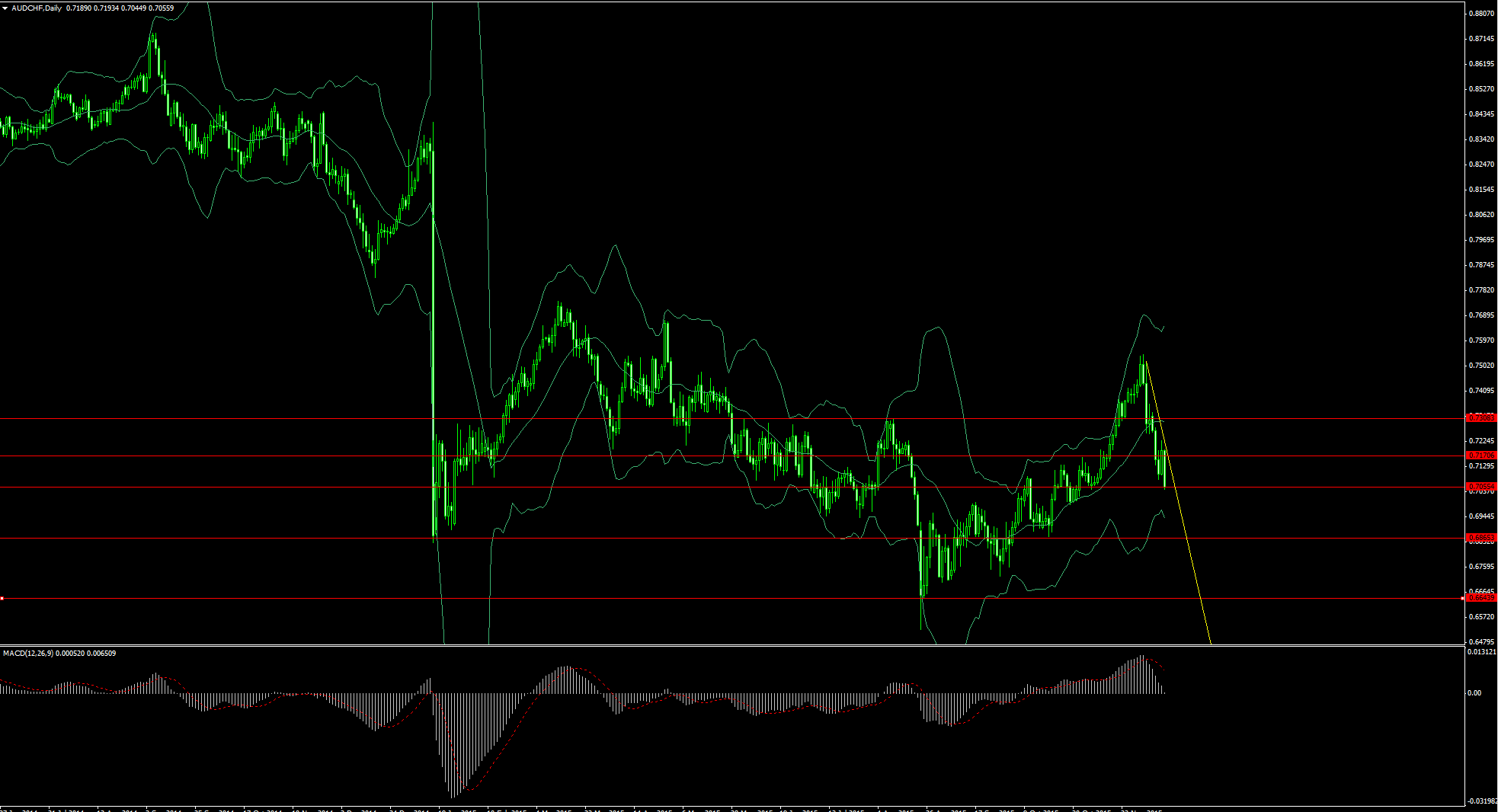 AUDJPY・・・売りチャンス近い月足：上昇からの反転下降中週足：下降のフラッグ形成＆サポート下限付近日足：フラッグ下抜け＆サポート付近、下抜けで売りチャンスチャートパターン：フラッグ＆サポレジ下抜け4時間足：特になし1時間足：特になし。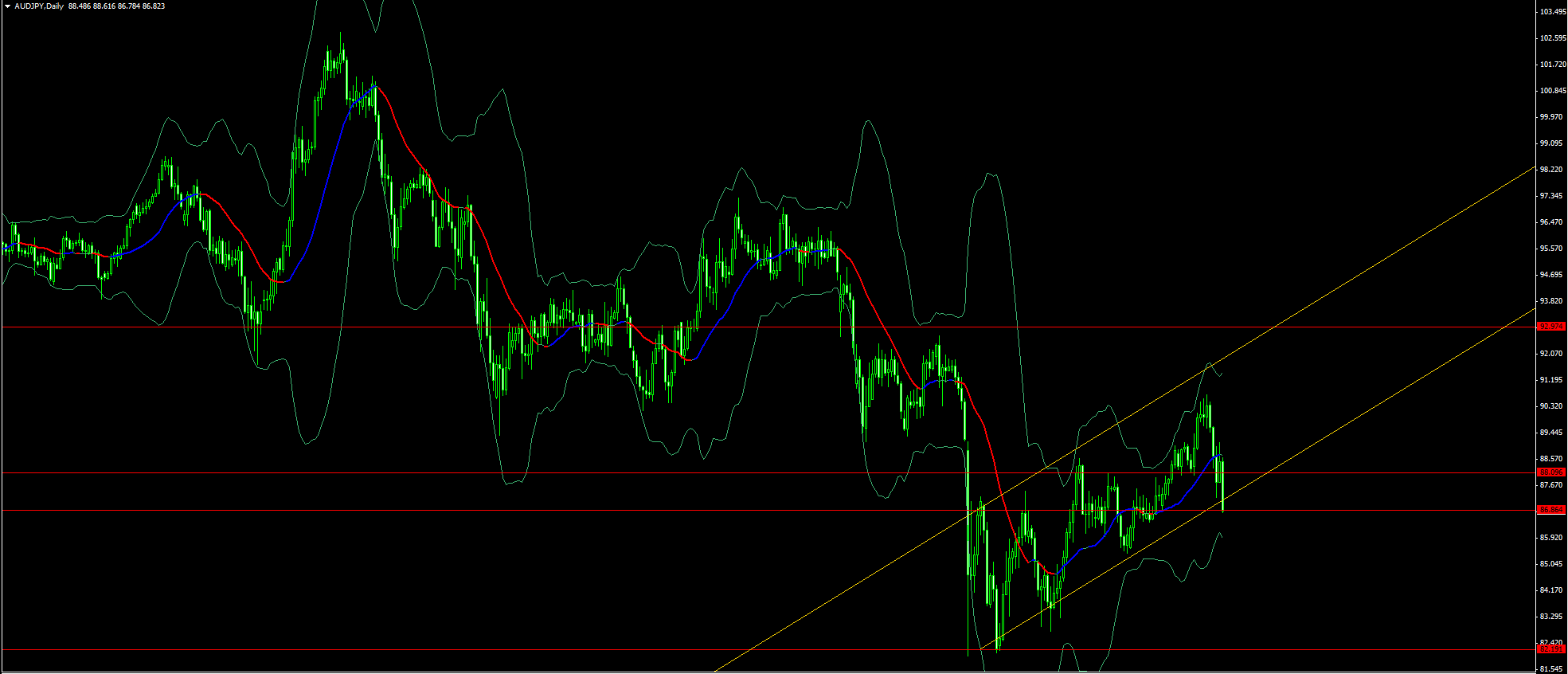 AUDNZD・・・買い目線（直近下値を割ったら売り）月足：レンジ反転の可能性あり（ダイバージェンス発生確定？）、FIB週足：逆三尊形成中、FIB日足：三角保ち合い、抜けた方へ4時間足：特になし1時間足：大陰線→大きな戻し→再下降（下降勢い強い）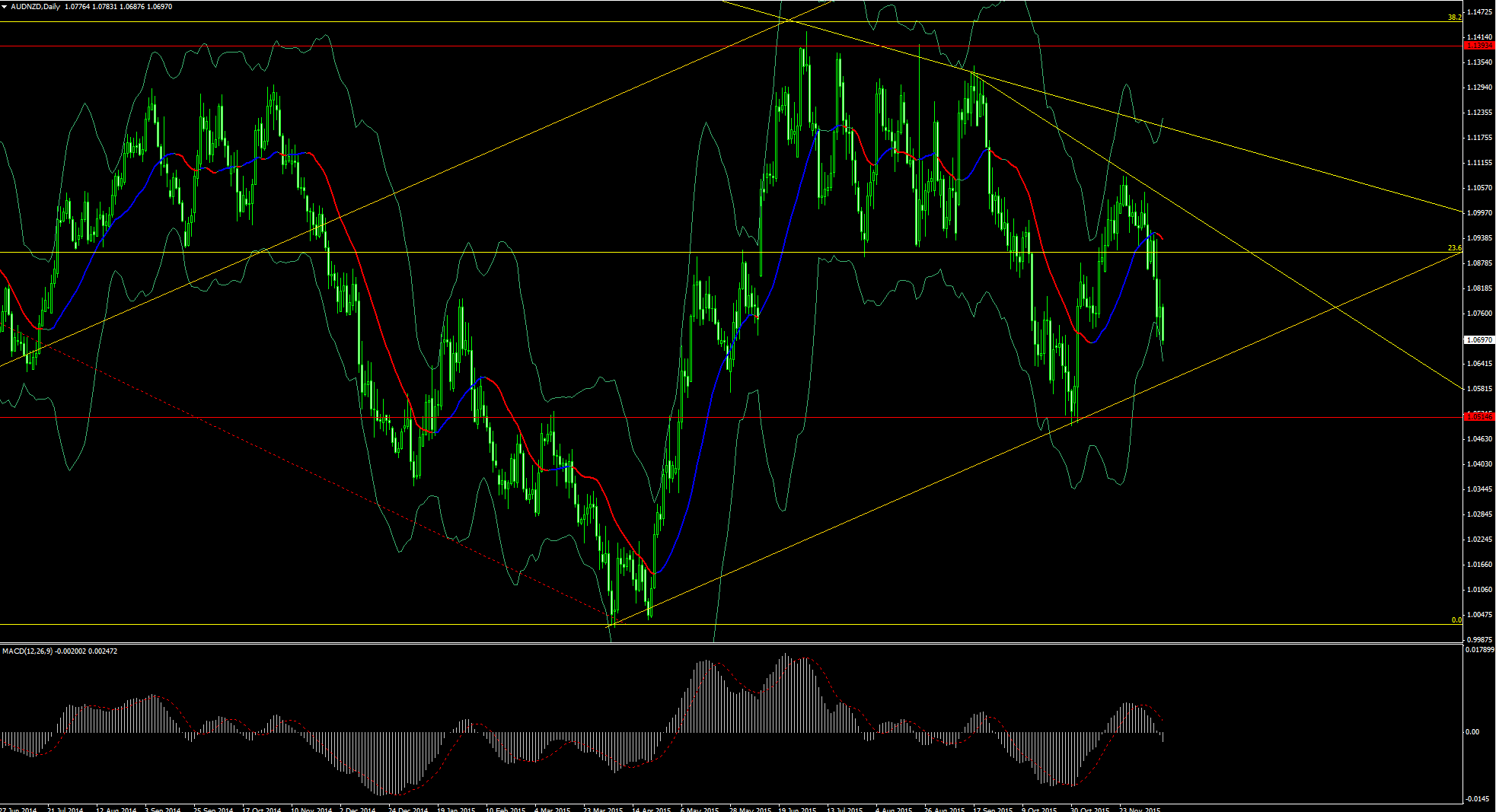 AUDUSD・・・買い目線月足：上昇のトレンドライン割れ付近、FIB確認週足：ウェッジ、ダイバージェンス発生（未確定）、FIB確認日足：アセンディングトライアングル、0.73711でのFSを狙う4時間足：月足で引いたトレンドラインで反転上昇を何度もしていることがわかる。前回安値付近、反転チャートパターンまたはPB/EBで買い。1時間足：特になし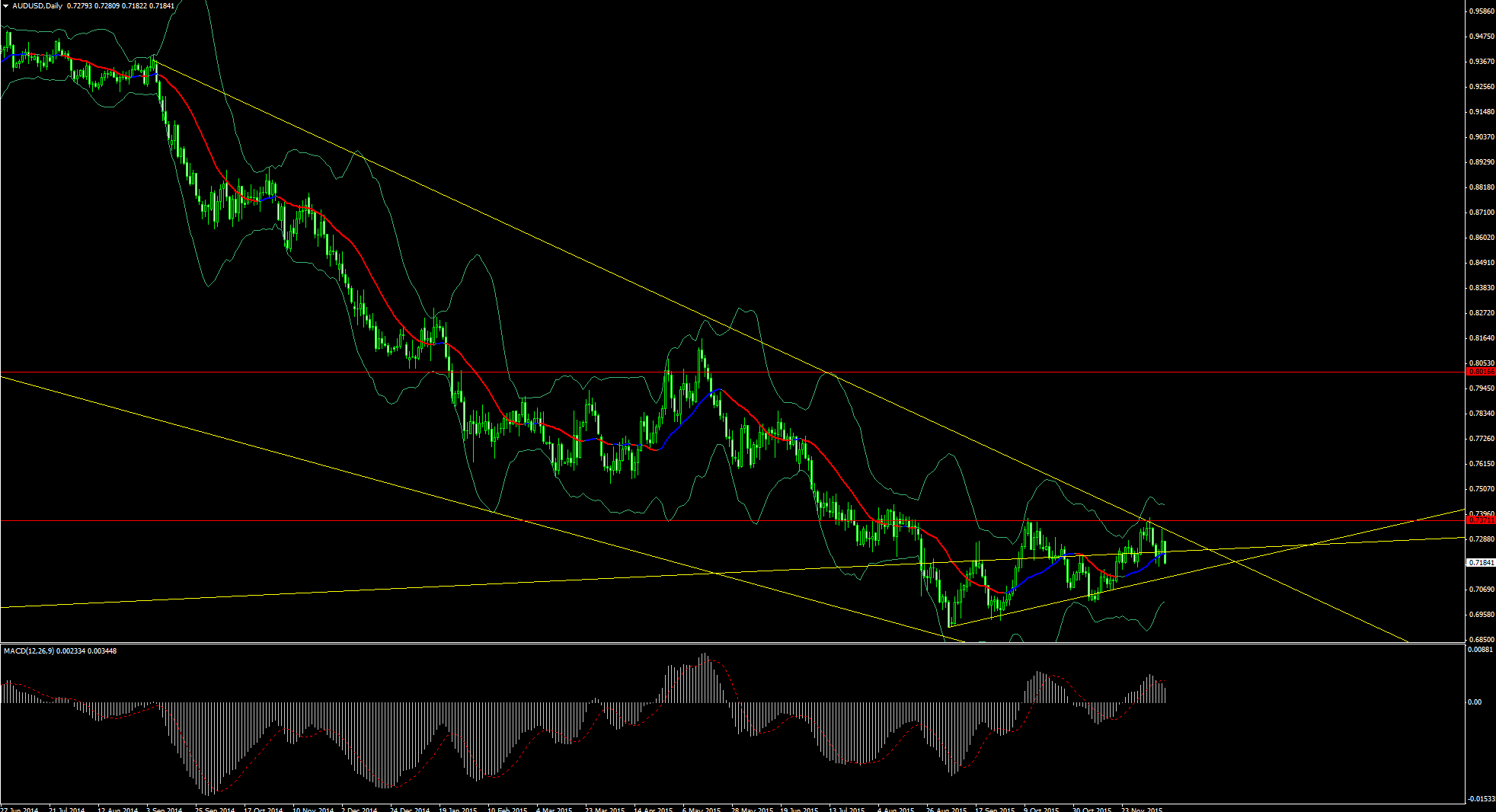 